ПОЛОЖЕНИЕо празднике народной музыки«Балалайка - metal»1.Общие положения1.1.Праздник народной музыки «Балалайка - metal» (далее – Праздник) проводится в рамках краевого проекта «59 фестивалей 59 региона».1.2.Учредители и организаторы:-Министерство культуры Пермского края;-ГКБУК «Пермский дом народного творчества»;- Муниципальное автономное учреждение «Лысьвенский культурно-деловой центр» (далее – ЛКДЦ). 1.3.Цели и задачи:-популяризация русских народных инструментов, повышение престижа балалайки;-сохранение лучших традиций музыкального исполнительского искусства;-популяризация исполнительства на балалайке в молодёжной сфере;2.Сроки и место проведения ПраздникаПраздник проводится 21 октября 2023 года по адресу: Пермский край, город Лысьва, пр.Победы, 112, ЛКДЦ.3.Открытые конкурсные программы Праздника 1.Конкурс музыкального исполнительского искусства «Балалайка, домра и другие…».  (Приложение 1).2.Конкурс частушек «Балалаечка играет, балалаечка поёт». (Приложение 2).3.Дефиле «Балалайка в стиле» (Приложение 3).4.Конкурс мастеров «Расписная балалайка» (Приложение 4).4.Программа Праздника10.00Конкурс мастеров «Расписная балалайка». 12.00Деловая площадка «Байки по балалайку».13.00Выставка-продажа продукции Лысьвенского эмалированного завода.Конкурс частушек «Балалаечка играет, балалаечка поёт».Открытие выставки пленэрных работ «Родина балалайки из жести – Лысьвенский завод» Квест «Балалайка рулит!». Игровая горница «С выходом из-за печки».14.00 Финал конкурса музыкального исполнительного искусства «Балалайка, домра и другие…»;Дефиле «Балалайка в стиле».5.ПрочееОрганизаторы:-оставляют за собой право частично изменить концепцию проведения Праздника,-обладают исключительными авторскими правами на проведение мероприятия.Приложение 1ПОЛОЖЕНИЕо конкурсе музыкального исполнительного искусства «Балалайка, домра и другие…» в рамках Праздника народной музыки «Балалайка - metal» 1.Участники КонкурсаВ Конкурсе музыкального исполнительного искусства «Балалайка, домра и другие…» (далее – Конкурс) могут принять участие самодеятельные артисты, учащиеся музыкальных школ и студий, профессиональные исполнители, как индивидуально, так и с аккомпанементом, а так же коллективы народных инструментов.2.Условия проведения КонкурсаУчастие в конкурсе бесплатное.Конкурс проводится в 2 этапа:1 этап «Отборочный» пройдет с 01 сентября по 10 октября 2023г. участники Конкурса отправляют на электронный адрес kobeleva70@mail.ru заявку на участие в конкурсе.Первый этап пройдет с 11.00 часов 21 октября 2023года, участникам предоставляется свободный выбор произведения, не более 5 мин. Критерии оценки 1 этапа – качество (исполнительский уровень, соответствующий возрастной категории), эмоциональность исполнения. Итоги 1 этапа будут объявлены сразу после выступления.2 этап «Финал» включает в себя номинации: «Народная» Возрастная категория: до 12 лет и 12+.«Модерн» Возрастная категория: 12+Продолжительность выступления участников в каждой номинации до 7 минут. Конкурсанты могут принять участие во всех номинациях. Всем участникам предоставляется свободный выбор программы.Наличие сценического костюма в соответствии с номинацией обязательно!При необходимости использования фонограммы, запись принимается на цифровых носителях. 2 этап состоится 21 октября 2023г. по адресу: Пермский край, г. Лысьва, пр.Победы, 112, ЛКДЦ. Все участники Конкурса получают Сертификат участника Праздника. По итогам 2 этапа «Финал» определяется победитель в каждой номинации, победители награждаются призами и подарками. Жюри имеет право присуждать дополнительные призы.В состав жюри Конкурса входят специалисты в области инструментальной музыки.Образец заявки3.Дополнительная информацияРегистрация участников 21 октября 2023 года с 11.00 часов.Куратор Конкурса Лариса Кобелева 8922 348 71 57Приложение 2Положениео конкурсе частушек «Балалаечка играет, балалаечка поет» в рамках Праздника народной музыки «Балалайка - metal»Организаторы Редакция городской газеты «Искра», Муниципальное автономное учреждение «Лысьвенский культурно-деловой центр».УсловияГлавное условие: тема частушек - балалайка. Участие в Конкурсе бесплатное.Номинации1. Автор частушек. Участники номинации предоставляют на Конкурс не менее 5 частушек. 2. Исполнители. В этой номинации могут принять участие все желающие, солист/группа до 10 человек. Время выступления не более 3 минут.Приём работРаботы с пометкой «На конкурс частушек «Балалаечка играет, балалаечка поет» присылаются на эл. адрес mihailov67@mail.ru или принимаются в редакции газеты «Искра», г. Лысьва, ул. Мира, 15, каб. № 9 до 10 октября 2023г.ЗаявкаНоминация «Автор частушек»К текстам частушек должна быть приложена заявка, где необходимо указать – номинацию, ФИО (полностью), место жительства, контакты (электронный адрес, номер телефона)Награждение победителей на Празднике народной музыки «Балалайка - metal» 21 октября 2023 г.  Примечанияприсылая заявку, участник даёт разрешение на публикацию в СМИ на безвозмездной основе, гарантирует авторство и в случае выявления плагиата снимается с конкурса. Номинация «Исполнитель»В заявке необходимо указать: номинацию, количество исполнителей, ФИО и контакты заявителя (электронный адрес, номер телефона) и текст исполняемых частушек. Конкурс состоится 21 октября 2023г. по адресу: Пермский край, г. Лысьва, пр.Победы, 112, (Муниципальное автономное учреждение «Лысьвенский культурно-деловой центр»).Награждение Участники Конкурса получают Сертификат участника, победители – дипломы. Жюри оставляет за собой право не вручать дипломы какой – либо степени или учреждать дополнительные призы.ЖюриЖурналисты городской газеты «Искра» и специалисты исполнительского искусства.Приложение 3Положениео дефиле «Балалайка в стиле»в рамках Праздника народной музыки «Балалайка - metal»1.Общие положенияДефиле «Балалайка в стиле» (далее, дефиле) проходит в условиях творческого диалога портных, дизайнеров, любителей стиля.Дефиле состоится 21 октября 2023 года в 14.00 часов в МАУ «ЛКДЦ»: по адресу: Пермский край, г. Лысьва, пр.Победы, 112.Тема: «Балалайка в стиле».2.Участники дефиле-портные, дизайнеры, -творческие семьи,-индивидуальные мастера.Возраст участников не ограничен.3.Условия участияДля участия в Дефиле необходимо не позднее 10 октября 2023 года подать заявку на участие в Празднике на эл. почту ivanko-008@mail.ru Образец заявкиОрганизационное собрание для представителей участников или самих участников Дефиле состоится в ЛКДЦ по адресу: г. Лысьва, пр.Победы, 112, 11 октября в 18.00. На встрече будут даны рекомендации по законченности образа. Встреча поможет достойно выступить на Дефиле. Куратор Дефиле Палкин Иван Михайлович – 89519587112.Приложение 4Положениео конкурсе «Расписная балалайка»в рамках Праздника народной музыки «Балалайка - metal»1.Общие положенияКонкурс «Расписная балалайка» (далее, Конкурс) проходит 21 октября 2023 года в малом зале МАУ «ЛКДЦ»: по адресу: Пермский край, г. Лысьва, пр.Победы, 112.2.Участники Конкурса Мастера-художники декоративной росписи Учащиеся и педагоги СОШ, СПО, ВУЗ и учреждений дополнительного образования Любители народной росписи в возрасте 18 +3.Состав жюри Конкурса В состав жюри Конкурса входят специалисты в области изобразительного искусства.4. Номинации- предметы быта,- бижутерия,- народные мотивы в росписи музыкальных инструментах.Участники Конкурса отправляют на электронный адрес iriska-vernisah71@yandex.ru заявку на участие (ФИО, контактный телефон) до 10 октября 2023 г.  Конкурс состоится 21 октября 2023г. по адресу: Пермский край, г. Лысьва, пр.Победы, 112.Организаторами Конкурса предоставляется основа под роспись (заготовка будущего изделия), материалы и инструменты, участник использует свои.  Конкурс состоится с 10.00 до 13.00 часов. Все участники Конкурса получают Сертификат участника Праздника. По итогам конкурса определяется победитель в каждой номинации, победители награждаются призами и подарками. Жюри имеет право присуждать дополнительные призы.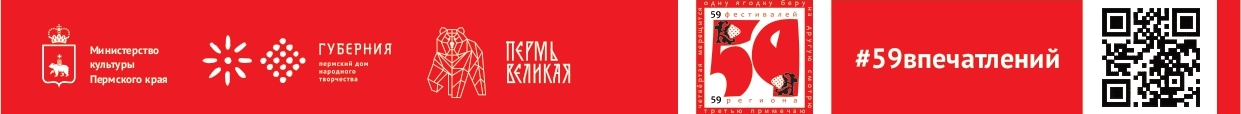 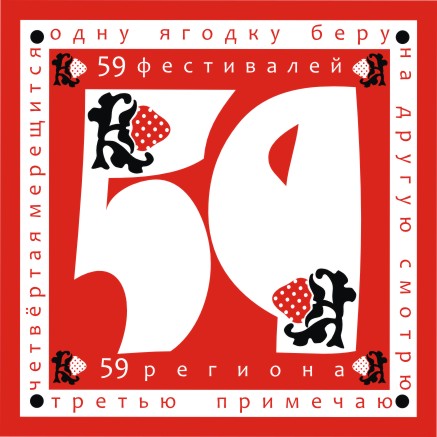 УТВЕРЖДЕНО:Приказом директора МАУ «ЛКДЦ» от 28.07.2023г. № 1701.Ф.И.О. участника \ название и ФИО руководителя коллектива2.Адрес, телефон, e-mail участника/коллектива3.Номинация4.Кол-во человек5.Необходимое количество микрофонов, наличие оборудования (стойка для микрофона, стул и т.д.)1.Ф.И.О. участника \ название и ФИО руководителя коллектива2.Адрес, телефон, e-mail участника/коллектива3.Кол-во человек